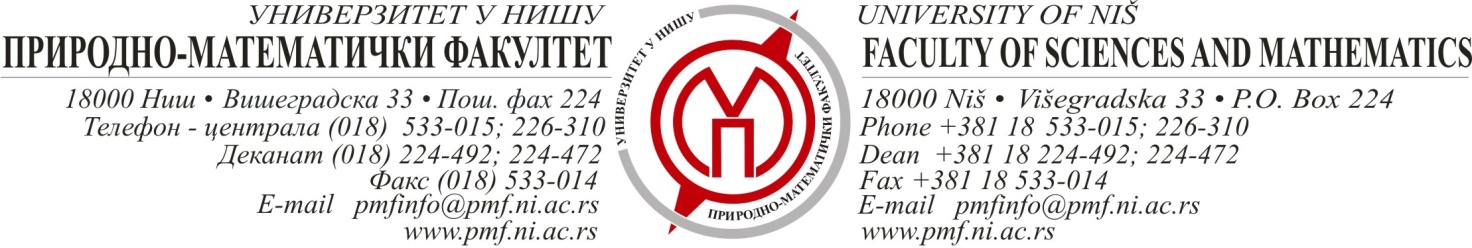 XVIII Geometrical Seminar Vrnjačka Banja, Serbia, May 25-28, 2014 Conference Schedule-Room 1May 25, 2014Conference Schedule-Room 1May 26, 2014Conference Schedule-Room 1May 27, 2014Conference Schedule-Room 1May 28, 201415:00–17:00Chairman: Zoran Rakić, Technical assistant: Milan Zlatanović Chairman: Zoran Rakić, Technical assistant: Milan Zlatanović 15:00–15:30Opening ceremony Opening ceremony 15:30–16:00   16:00–16:3016:30–17:00D. E. Blair, CONFORMALLY FLAT CONTACT  METRIC MANIFOLDS Mileva Prvanović, BOCHNER-FLAT KAHLER MANIFOLD AND THE COMPATIBILITY OF RICCI TENSOR Emil Molnár, OPTIMAL PACKINGS BY TRANSLATION BALLS IN THE ˜SL2R GEOMETRY (joint work with Jenő SZIRMAI (Budapest) and Andrey Yu. VESNIN (Novosibirsk))D. E. Blair, CONFORMALLY FLAT CONTACT  METRIC MANIFOLDS Mileva Prvanović, BOCHNER-FLAT KAHLER MANIFOLD AND THE COMPATIBILITY OF RICCI TENSOR Emil Molnár, OPTIMAL PACKINGS BY TRANSLATION BALLS IN THE ˜SL2R GEOMETRY (joint work with Jenő SZIRMAI (Budapest) and Andrey Yu. VESNIN (Novosibirsk))17:00–17:30Coffee breakCoffee break17:30–19:30Chairman: Ryszard Deszcz, Technical assistant: Milan Zlatanović Chairman: Ryszard Deszcz, Technical assistant: Milan Zlatanović 17:30–18:00Fabio Gavarini, AFFINE SUPERGROUPS AND SUPER HARISH-CHANDRA PAIRSFabio Gavarini, AFFINE SUPERGROUPS AND SUPER HARISH-CHANDRA PAIRS18:00–18:3018:30–19:0019:00–19:30Marko Stošić, COLORED HOMFLY HOMOLOGY OF KNOTS AND LINKS AND GENERALIZED VOLUME CONJECTUREIvko Dimitrić, CR-SUBMANIFOLDS OF 2-TYPE  IN COMPLEX SPACE FORMSGraham  Hall, SOME REMARKS ON 4-DIMENSIONAL RICCI-FLAT MANIFOLDSMarko Stošić, COLORED HOMFLY HOMOLOGY OF KNOTS AND LINKS AND GENERALIZED VOLUME CONJECTUREIvko Dimitrić, CR-SUBMANIFOLDS OF 2-TYPE  IN COMPLEX SPACE FORMSGraham  Hall, SOME REMARKS ON 4-DIMENSIONAL RICCI-FLAT MANIFOLDS09:00–11:00Chairman: Ivko Dimitrić, Technical Assistant: Miloš Petrović 09:00–09:30Uday Chand De, GENERALIZED QUASI-EINSTEIN MANIFOLDS09:30–10:0010:00–10:3010:30–11:00Stefan Ivanov,THE LICHNEROWICZ-OBATA SPHERE THEOREMS ON A QUATERNIONICCONTACT MANIFOLD Oldrich Kowalski, DIAGONALIZATION OF THREE-DIMENSIONAL PSEUDO-RIEMANNIAN METRICSRyszard Deszcz, CURVATURE PROPERTIES OF WARPED PRODUCT MANIFOLDS 11:00–11:30Coffee break11:30-13:30Chairman: Mirjana Đorić, Technical Assistant: Miloš Petrović11:30–12:00Borysenko Oleksandr Andriyovych, ISOMETRIC IMMERSION OF KÄHLER SUBMANIFOLDS   IN THE FORM OF CONVEX SUBMANIFOLDS IN EUCLIDEAN SPACE12:00–12:30Marian Ioan Munteanu, ON SOME PERIODIC MAGNETIC CURVES12:30–13:00Gianluca Bande, INVARIANT SUBMANIFOLDS OF HERMITIAN BICONTACT STRUCTURES  (OR NORMAL METRIC CONTACT PAIRS)13:00–13:30Włodzimierz Jelonek, COMPLEX HOLOMORPHIC TOTALLY GEODESIC HOMOTHETIC FOLIATIONS BY CURVES  IN KAHLER MANIFOLDS 13:30–15:00Lunch break15:00–17:00Chairman: Stana Nikčević, Technical Assistant: Svetozar Rančić15:00–15:3015:30–16:00Svetislav Minčić, ON SOME PROPERTIES OF NON-SYMMETRIC CONNECTIONSJosef Mikeš and Irena Hinterleitner,GEODESIC AND HOLOMORPHICALLY PROJECTIVE MAPPINGS16:00–16:3016:30–16:50Sergey Stepanov, Irina Tsyganok, Josef Mikeš, HODGE-DE RHAM AND TACHIBANA OPERATORS ON COMPACT RIEMANNIAN MANIFOLDS WITH THE BOUNDED POSITIVE AND NEGATIVE CURVATURE OPERATOR OF THE SECOND KINDIrena Hinterleitner  and Josef Mikeš, ON GEODESIC AND HOLOMORPHICALLY PROJECTIVE MAPPINGS17:00–17:30Coffee Break17:30–19:10Chairman: Uday Chand De, Technical Assistant: Svetozar Rančić 17:30–17:5017:50–18:1018:10–18:30Jelena Grujic, NONSINGULAR BOUNCE COSMOLOGICAL SOLUTIONS IN NONLOCAL GRAVITY (joint work with I. Dimitrijevic, B. Dragovich and Z. Rakic)Ivan Dimitrijevic, COSMOLOGICAL PERTURBATION IN NONLOCAL GRAVITYE.S. Stepanova  and Josef Mikeš, THE FIELD OF LINEAR ENDOMORPHISMS ATTACHED TO A GEODESIC MAPPING18:30–18:50Bahar Kirik and Füsun  ÖZEN ZENGİN, CONFORMAL MAPPINGS OF QUASI-EINSTEIN MANIFOLDS ADMITTING SPECIAL VECTOR FIELDS18:50–19:10Mića S. Stanković, Milan Lj. Zlatanović, Nenad O. Vesić, SOME PROPERTIES OF ET-PROJECTIVE TENSORS  OBTAINED BY WEYL PROJECTIVE TENSOR09:00–11:00Chairman: Miroslava Petrović-Torgašev, Technical Assistant: Marko Miladinović09:00–09:3009:30–10:00Luc Vrancken, B. Dioos, H. Li and H. Ma, FLAT ALMOST COMPLEX SURFACES IN THE NEARLY KÄHLER Leopold Verstralen,GEOMETRY OF SUBMANIFOLDS10:00–10:3010:30–11:00Vladimir Vershinin, LIE ALGEBRAS OF PURE BRAID GROUPS AND PURE MAPPING CLASS GROUPSVitaly  Balashchenko, THE GEOMETRY OF INVARIANT STRUCTURES  ON RIEMANNIAN HOMOGENEOUS K-SYMMETRIC SPACES AND NILPOTENT LIE GROUPS11:00–11:30Cofee break11:30–13:20Chairman: Graham Hall, Technical Assistant: Marko Miladinović11:30–11:5011:50-12:2012:20–12:5012:50–13:20Miroslava Antić and Luc Vrancken, THREE-DIMENSIONAL MINIMAL CR SUBMANIFOLDS OF THE SPHERE S^6 (1) CONTAINED IN A HYPERPLANEBeniamino Cappelletti-Montano, HARD LEFSCHETZ THEOREM FOR SASAKIAN MANIFOLDSGabriel Ruiz, Cinthia Barrera, Antonio Di Scala, CMC CONSTANT ANGLE SURFACES IS SPACE FORMSAlfonso Carriazo, NORMAL APPROXIMATIONS OF REGULAR CURVES AND SURFACES13:30–15:00Lunch break15:00–17:0015:00–15:3015:30–16:0016:00–16:3016:30–16:50Chairman: D. E. Blair, Technical Assistant: Miloš PetrovićOscar Palmas,GEOMETRY OF NULL HYPERSURFACESKostadin Trenčevski,ON THE LINEARLY INDEPENDENT VECTOR FIELDS ON GRASSMANN MANIFOLDSCornelia-Livia Bejan, ALMOST (PARA)-HERMITIAN MANIFOLDS OF QUASY-CONSTANT (PARA)-HOLOMORPHIC SECTIONAL CURVATUREAzime Çetnikaya, GENERALIZED (κ,μ)-CONTACT METRIC WITH RICCI SOLITON17:00–17:30Coffee break17:30–19:1017:30–17:5017:50–18:1018:10–18:3018:30-18:5018:50-19:1020:00-00:00Chairman: Mancho Manev, Technical Assistant: Miloš PetrovićTijana Šukilović, GEOMETRY OF 4-DIMENSIONAL NILPOTENT LIE GROUPS WITH NEUTRAL SIGNATUREGülhan AYAR,A SHUR TYPE THEOREM FOR ALMOST ALPHA-COSYMPLECTIC MANIFOLDS WITH KAEHLERIAN LEAVESYavuz Balkan, SOME CURVATURE PROPERTIES OF ALMOST ALPHA-COSYMPLECTIC F-MANIFOLDSIrem KUPELİ ERKEN, PARACONTACT (κ ̃,μ ̃ )-MANIFOLDSKamran Khan, A NOTE ON HEMI-SLANT WARPED PRODUCT SUBMANIFOLDS OF A KAEHLER MANIFOLDConference Dinner09:00–10:0010:00-10:2010:00–10:20Poster SessionSimona Decu, ON ISOTROPIC GEOMETRY OF PRODUCTION FUNCTIONSMilica Grbović, ON GENERALIZED PARTIALLY NULL MANNHEIM CURVES IN MINKOWSKI SPACE-TIMEWłodzimierz Mikulski, Jan Kurek, CLASSICAL LINEAR CONNECTIONS FROM PROJECTABLE ONES ON VERTICAL WEIL BUNDLES   Anica Pantić, CURVATURE CONDITIONS ON δ(2,2) IDEAL SUBMANIFOLDSAlexander Petkov, THE SHARP LOWER BOUND OF THE FIRST EIGENVALUE OF THE SUB-APLACIAN ON A QUATERNIONIC CONTACT MANIFOLDChairman: Miroslava Antić, Technical Assistant: Tijana ŠukilovićPegah MUTLU, Zerrin ŞENTÜRK, ON LOCALLY CONFORMAL KAEHLER SPACE FORMS